Annual General Assembly 2011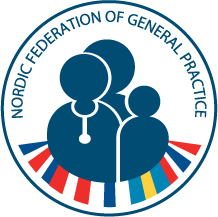 Nordic Federation of General PracticeSaturday 2 April 2011 09.00 – 12.00Election of chair of the meeting
Anna Stavdal welcomed to the meeting and suggested Torsten Sørensen as chair of the meeting. Torsten Sørensen accepted the election.
Tina Pedersen was appointed to take the minutes of the meeting.
Torsten Sørensen added two more items to the agenda: Website and meeting in NKAM in the autumn 2010.
Approval of the agendaThe agenda was approved.Approval of the minutes from the meeting in Copenhagen 2010
The minutes were approved.The Chairman`s account of the activities of NFGP ApS 2010
Anna Stavdal had no further comments to the published report and the General Assembly approved the report.Account of the Congress Committee and status for the congress in Norway 2011
Gisle Roksund briefed about the congress in Tromsø 2011. The number of participants is around 870. There is a ceiling of 1000 participants but it is considered to be raised to 1100.
The program was reviewed and the keynote speakers presented.
The Scientific committee has received an overwhelming number of abstracts and they have had to reject about 50 abstracts because there was no room for them. 

Susanne Reventlow presented the main conclusions of NKAM`s meeting:The logbook has become a very important tool.Planning of a coming congress should start very early in order to have good conference facilities.The people who are engaged in the congress must be passionate about it.There must be a strong link between the congress committee and the organizing committee. A strong link between the scientific committee and the local department of Family Medicine is also important.Language 2011: When asked, only three persons wished to present their abstract using Nordic language. The conclusion is that the congress now is considered to be an English language congress.The continuously work in NKAM is very valuable and in all perspectives the congresses have been lifted from a national to a common Nordic level. Comments from the board to the congress committee:The congress fee is very high especially for Iceland at this time. Can we do something about it?
The congress fee in Tromsø is high because it is based on a budget with breakeven at 700 participants. The Icelandic representatives stated that financial matters showed ups and downs and there was a problem at the moment with high courses, but they had learned to cope with it.
On this background the board decided not to do anything about the actual high fee..The federation needs to be more visible at the congresses. How can we draw the participant’s attention to the fact that the congress is a part of the federation?
The President will give a speech by the opening and the closing session at the congress and perhaps we shall have a boot at the exhibition area. A new website is under preparation.The national college pays 100 DKK for each participant at their conference to NFGP. Is this amount fixed? Is there an upper limit for example 70.000 kr.?
The amount covers the expenditures for two annual meetings for NKAM. The board does not consider it necessary to change the amount for this congress or for the next congress. It will be negotiated by the board in connection with the presentation of the annual account.Editorial account for the journal SJPHC
Jakob Kragstrup reviewed his annual report and thanked the national editors for their work over the past years. The General Assembly approved the report.
Peter Vedsted was approved as the new editor-in-chief from 1.4.2011. It was agreed that Torsten Sørensen makes contact with the editor and arrange a meeting in Tromsø with Peter Vested.Annual financial accounts
Torsten Sørensen presented the account. Based on this information Torsten Sørensen encouraged a discussion regarding the size of royalty from the colleges. 
Previously there was allocated 400.000 DKK in the budget for 2011 but through discussion it was agreed by the General Assembly that that the colleges will pay 100.000 DKK in addition to the 309.000 DKK specified in the contract. The total amount will be 409.000 DKK for both 2011 and for the budget of 2012.
The amount paid by the colleges will be settled proportional by a sharing key based on numbers of members in May 2011. In  2010 the figures were:Norway	39 %
Denmark	31 %Sweden 	20 %
Finland	  8 %
Iceland 	  2 %A predisposition of 60.000 DKK to have a new website was approved. The account was then approved.Budget 2011 and 2012
Royalty from the colleges for 2011 and 2012 will be 100.000 each year. See item 7.Election of chairman of NFGP (starting September 2011)
Gisle Roksund was elected for chairman of NFGP.
The election raised a discussion about, who could be elected chairman. There is no limitation according to the bylaws,- anyone can be elected as chairman, it is even possible to be elected without being a member of a college. It was therefore decided to present a change in the bylaws to the general assembly in 2012. The chairman has to be a member of one of the Nordic colleges and can be reelected every second year with a maximum of two reelections.
Election to the Board of Executives and possible duties
Pekka Honkanen was elected as the representative from Finland and replaces Elise Kosunen.Election of accountant
The Secretariat proposed reelection of the current accountant, who was elected again.WebsiteIn the budget there is allocated 60.000 DKK for a new website for NFGP and SJPHC.
The following was agreed: 
The website must be simple and contain vision and mission and links for the last two congresses.
The secretariat in Copenhagen will contact their website creator and call for a meeting where also Peter Vedsted will be invited.
A new domain name will be purchased: www.nfgp.org.
Together with the new website the new logo will be put into use.Congress meeting in autumn
NKAM asks for permission to hold two annual meetings and will plan the next meeting in Finland late September 2011. The participants for the annual autumn meetings will be members of the  Congress and scientific Committees from the coming congress (Tampere), one member from past Congress Committee and one  member from  Congress Committees next in line Göteborg 2015)).
The meetings were approved by the General Assembly.Any other Business
The Organizing Committee will arrange a room in Tromsø for the planning of the next “Almenmedicinsk seminar” in Sweden 2012 Sweden is responsible for the invitation to this meeting and the expenditures.Next meeting
Next meeting will be held in Copenhagen 12-14 April 2012.